Tall Upright FreezerFNT 9673 POperating instructionsPlease read this manual first!Dear Customer,We hope that your product, which has been produced in a 1st-class manufacturing facility and checked under the most meticulous quality control procedures, will provide you with years of good service.For this, we recommend you to carefully read the entire manual of your product before using it and keep it at hand for future reference.This manualWill help you use your appliance quickly and safely.Read the manual before installing and operating your product.Follow the instructions, especially those for safety.Keep the manual in an easily accessible place as you may need it later.Besides, read also the other documents provided with your product. Please note that this manual may be valid for other models as well.Symbols and their descriptionsThis instruction manual contains the following symbols:C Important information or useful usage tips.A Warning against dangerous conditions for life and property.B Warning against electric voltage. Your appliance	3 Troubleshooting	14 How To Obtain Service 17 Guarantee Details	18Your applianceCongratulations on your choice of a BLOMBERG quality Appliance which has been designed to give you service for many years.		12345Control PanelFlap (Fast-Freeze compartment)Ice cube tray & Ice bankDrawersAdjustable front feetC Figures that take place in this instruction manual are schematic and may not correspond exactly with your product. If the subject parts are not included in the product you have purchased, then it is valid for other models.	DO NOT connect your appliance to the electricity supply until all packing and transit protectors have been removed.	Leave to stand for at least 4 hours before switching on to allow compressor oil to settle if transported horizontally.	If you are discarding an old refrigerator with a lock or latch fitted to the door, disable the lock/latch, ensure that it is left in a safe condition to prevent the entrapment of young children.	This appliance must only be used for its intended purpose i.e the storing of edible foodstuff.	Do not dispose of the appliance on a fire. At BLOMBERG, the care and protection of our environment is anongoing commitment. This appliance which is among the latest range introduced is particularly environment friendly. Your appliance contains non CFC / HFC natural substances in the cooling system (Called R600a) and in the insulation (Called cyclopentane) which are potentially flammableif exposed to fire. Therefore, take care not to damage, the cooling circuit / pipes of the appliance in transportation and in use. In case of damage do not expose the appliance to fire or potential ignition source and immediately ventilate the room where the appliance is situated.	We suggest you contact your local authority for disposal information and facilities available.	To obtain the best possible performance and trouble free operation from your appliance it isvery important to carefully read these instructions.	On delivery, check to make sure that the product is not damaged and that all the parts and accessories are in perfect condition.	Ensure that the plug remains readily accessible. Do not use multiple adapter or extension cable.	Failure to observe these instructions may invalidate your right to free service during the guarantee period.	Keep ventilation openings, in the appliance enclosure or in the built-in structure, clear of obstruction.	Do not use mechanical devices or other means to accelerate thedefrosting process, other than those recommended by the manufacturer.Do not damage the refrigerant circuit.	Do not use electrical appliances inside the food storage compartments of the appliance, unless they are of the type recommended by the manufacturer.	We suggest you keep these instructions in a safe place for easy reference.	This appliance can be used by children aged from 8 years and above and persons with reduced physical, sensory or mental capabilities orlack of experience and knowledge if they have been given supervision or instruction concerning use of the appliance in a safe way and understand the hazards involved.	Children should be supervised to ensure that they do not play with the appliance.Electrical Requirements Before you insert the plug into the wall socket make sure that the voltage and the frequency shown on the rating plate inside the appliance corresponds to your electricity supply.Rating label is on the left hand side of inner liner.We recommend that this appliance be connected to the mains supply via a suitable switched and fused socket. The appliance must be positioned so that the plug is accessible.Should the mains lead of the appliance become damaged or should it need replacing at any time, it must be replaced by a special purpose made mains lead which can only be obtained from a BLOMBERG Authorised ServiceAgent.Warning! This Appliance Must Be EarthedIf the fitted moulded plug is not suitable for your socket, then the plug should be cut off and an appropriate plug fitted. Destroy the old plug which is cut off as a plug with bared cord could cause a shock hazard if inserted into a socket elsewhere in the house.The moulded plug on this appliance incorporates a 13 A fuse. Should the fuse need to be replaced an ASTABEAB approved BS 1362 fuse of the same rating must be used. Donot forget to refit the fuse cover. In the event of losing the fuse cover the plug must not be used until a replacement fuse cover has been fitted. Colourof the replacement fuse cover must be the same colour as that visible on the pin face of the plug. Fuse covers are available from any good electrical store.Important! Fitting A Different Plug As the colours of the wires in the mains lead of this appliance maynot correspond with the coloured markings identifying the terminals in your plug proceed as follows: (See diagram).	Connect the green-yellow or green (Earth) wire to the terminal in the plug marked ‘E’ or with the symbol	or coloured green and yellow or green.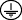 	Connect the blue (Neutral) wire to the terminal in the plug marked ‘N’ or coloured black.	Connect the brown (Live) wire to the terminal in the plug marked ‘L’ or coloured red.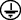 	With alternative plugs a 13 A fuse must be fitted either in the plug or adaptor or in the main fuse box. If in doubt contact a qualified electrician.Energy Saving Tips	Ensure your appliance is installed in a well ventilated area.	Ensure the time between buying chilled/frozen food and placing them in your appliance is kept atminimum, particularly in summer. We recommend you use a cool bag or a special carrier bag to carry perishable food.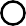 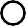 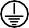 	Do not leave the door (s) of your appliance open longer thannecessary and ensure they are closed properly after each opening.	Defrost frozen food in the fridge, so that frozen food acts as an ice pack to assist cooling in fridge.Compliance with WEEE Directive and Disposing of the Waste Product:This product complies with EU WEEE Directive (2012/19/EU). This product bears a classification symbol for waste electrical and electronic equipment (WEEE).This product has been manufactured withhigh quality parts and materials which can be reused and are suitable for recycling. Do not dispose of the waste product with normal domestic and other wastes at the end of its service life. Take it to the collection center for the recycling of electrical and electronic equipment. Please consult your local authorities to learn about these collection centers.Compliance with RoHS Directive:The product you have purchased complies with EU RoHS Directive (2011/65/EU). It does not contain harmful and prohibited materials specified in the Directive.Package information Packaging materials of the product are manufactured from recyclable materials in accordance with our National Environment Regulations. Donot dispose of the packaging materials together with the domestic or other wastes. Take them to the packaging material collection points designated by the local authorities.Installation Instructions	The space in the room where the appliance is installed must not be smaller than 10 cubic metres.	If possible avoid placing the appliance near cookers, radiators or in direct sunlight as this will cause the compressor to run for long periods.If installed next to a source of heat or refrigerator, maintain the following minimum side clearances:From Cookers	2” (50 mm)From Radiators 12” (300 mm) From Refrigerators or Freezers 1” (25 mm)	Make sure that sufficient room is provided around the appliance to ensure free air circulation. Allow a minimum of 60 mm (2.4 inches) between the top of the appliance and the ceiling or the underside of a wall cupboard.	Fit the two plastic wall spacers supplied onto the condenser at the back of the appliance by rotating them 1/4 turn.	The appliance should be located on a smooth surface. The two front feet can be adjusted as required. Toensure that,your appliance is standing upright adjust the two front feet by turning clockwise or anti-clockwise,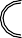 until the product is in firm contact with the floor. Correct adjustment of feet avoids excessive vibration and noise.	Refer to “Cleaning and Care” section to prepare your appliance for use.	A special receptacle is supplied to store the mains plug during transit. The receptacle is fixed at the back of the cabinet, on the right hand side of the compressor. (See diagram) Gently remove the plug from the receptacle. Never pull the mains cord, you may damage the appliance. In the caseof transportation, ensure you locate the plug in the receptacle provided to avoid transit damage. transit provided to avoid transit damage.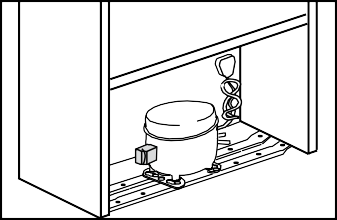 Changing the door opening directionThe door opening direction can be reversed by authorised personnel but it is not covered under the warranty and you are likely to be charged for this service.Preparation	C Your appliance should be installed at least 30 cm away from heat sources such as hobs, ovens, central heater and stoves and at least 5 cm away from electrical ovens and should not be located under direct sunlight.C Please make sure that the interior of your appliance is cleaned thoroughly.C If two appliance are to be installed side by side, there should be at least 2 cm distance between them.C When you operate your appliance for the first time, please observe the following instructions during the initial six hours.The door should not be opened frequently.It must be operated empty without any food in it.Do not unplug your appliance. If a power failure occurs out of yourcontrol, please see the warnings in the “Recommended solutions for the problems” section.C Original packaging and foam materials should be kept for future transportations or moving.2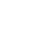 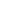 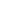 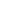 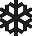 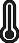 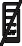 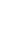 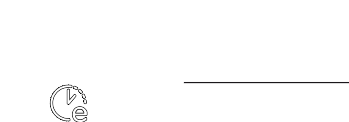 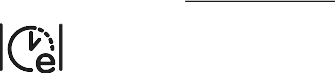 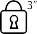 41	39	118127105Indicator PanelQuick Freeze Function:Quick Freeze indicator turns on when the Quick Freeze function is on. Press QuickFreeze button again to cancel this function. QuickFreeze indicator will turn off and normal settings will be resumed. QuickFreeze function will be cancelled automatically 34 hours later if you do not cancel it manually.If you want to freeze plenty amount of fresh food, press QuickFreeze button before you place the food into thefreezer compartment. If you press the QuickFreeze button repeatedly with short intervals, the electronic circuit protection will be activated and the compressor will not start up immediately.Quick Freeze IndicatorThis icon flashes in an animated style when the QuickFreeze function is active.Freezer Set Function:This function allows you to make the freezer compartment temperature setting. Press this button to setthe temperature of the freezer compartment to -18, -20, -22 and -24 respectively.4- Freezer Compartment Temperature Setting Indicator Indicates the temperature set for the Freezer Compartment.Eco-Fuzzy (Special Economic Usage) Function:Press Eco-Fuzzy button to activate the Eco Fuzzy Function.Freezer will operate in the most economic mode after 6 hours if the door is not opened and no buttons pressed in this time.. The economic usage indicator will turn on when the function is active. Press Eco Fuzzy button again to deactivate theEco-Fuzzy function.Eco-Fuzzy (Special Economic Usage) Indicator:This icon lights up when the Eco-Fuzzy Function is active.High Temperature/Error Warning Indicator:This light comes on during high temperature failures and error warnings.Economic Usage Indicator: Economic Usage Indicator turns on when the Freezer Compartment is set to -18°C. It turns off when the QuickFreeze function is on.Energy Saving FunctionWhen you press this button, Energy saving icon will light up and Energy Saving Function will be activated. If energy saving function is active, allicons on the display other than energy saving icon will turn off. When the Energy Saving Function is active, if any button is pressed or the door is opened, Energy Saving Function will be exited and the icons on display will return to normal.If you press this buton again, Energy Saving icon will turn offand Energy Saving Function will not be active.Energy Saving IndicatorThis icon lights up when the Energy Saving Function is selectedKey Lock ModePress Key Lock button concurrently for 3 seconds. Key lock icon will light up and key lock mode will be activated.Buttons will not function if the Key Lock mode is active.Press Key Lock buttonconcurrently for 3 seconds again. Key lock icon will turn off and the key lock mode will be exited.Key Lock IndicatorThis icon light up when the Key Lock mode is activated.Storing Frozen FoodPrepacked commercially frozen food should be stored in accordancewith the frozen food manufacturer’s instructions for a  frozen food storage compartment.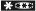 To ensure that the high quality achieved by the frozen food manufacturer and thefood retailer is maintained the following should be remembered:	Put packets in the freezer as quickly as possible after purchase.	Do not exceed “Use By”, “Best Before” dates on the packaging.Freezing Fresh FoodFreezing capacity of your appliance in a 24 hours period is 16 kg (35 lb).Never exceed this maximum capacity. If large amounts of fresh food is going to be frozen, press the fast freeze button ideally 8 hrs. before putting the fresh food in the freezer.It is strongly recommended to leave fast freeze button on for 24 hrs. to freeze the maximum amount of fresh food declared as the freezing capacity. When fast freeze button is on -27 °C will flash for 5 seconds on display.Do not freeze too large a quantity at any one time.You may place fresh food to be frozen in any part of the freezer.Do not close air flow channels while loading.For hygiene reasons, always wrap food using a suitable packaging material before storing in your appliance to avoid contact with the appliance surface.Take special care not to mix frozen food and fresh food.Compartments other than the fast freeze compartments shown with(1) should only be used for storage of frozen food shown with (5, 6 and 7). Ice bank (3) has been speciallydesigned to make and store ice cubes (See Making Ice Cubes).DefrostıngThe appliance defrosts automatically. The defrost water drains into a plastic reservoir at the back of the appliance and evaporates automatically.Ensure that the reservoir is fixed properly above the compressor.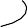 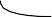 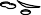 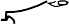 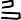 Twist & Serve and ice storage container*optionalUsing the Twist & ServeFill the Twist & Serve with water and place it into its seat. Your ice will be ready approximately in two hours. Do not remove the Twist & Serve from its seating to take ice.Turn the knobs on the ice reservoirs clockwise by 90 degrees.Ice cubes in the reservoirs will fall down into the ice storage container below.You may take out the ice storage container and serve the ice cubes. If you wish, you may keep the ice cubes in the ice storage container. Ice storage containerIce storage container is only intendedfor accumulating the ice cubes. Do not put water in it. Otherwise, it will break.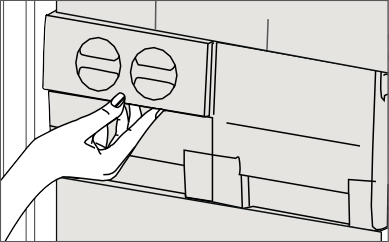 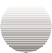 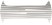 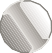 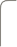 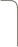 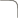 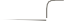 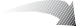 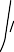 A Never use gasoline, benzene or similar substances for cleaning purposes.B We recommend that you unplug the appliance before cleaning.B Never use any sharp abrasive instrument, soap, household cleaner, detergent and wax polish for cleaning.C Use lukewarm water to clean the cabinet of your appliance and wipe it dry.C Use a damp cloth wrung out in a solution of one teaspoon ofbicarbonate of soda to one pint of water to clean the interior and wipe it dry.B Make sure that no water enters the lamp housing and other electrical items.B If your appliance is not going to be used for a long period of time, unplug the power cable, remove all food, clean it and leave the door ajar.C Check door seals regularly to ensure they are clean and free from food particles.A To remove door racks, remove all the contents and then simply push the door rack upwards from the base.ANever use cleaning agents or water that contain chlorine to clean the outer surfaces and chromium coated parts of the product. Chlorine causes corrosion on such metal surfaces.Protection of plastic surfacesC Do not put the liquid oils or oil- cooked meals in your appliance in unsealed containers as they damage the plastic surfaces of your appliance. In case of spilling or smearing oil on the plastic surfaces, clean and rinse the relevant part of the surface at once with warm water. 7  TroubleshootingPlease review this list before calling the service. It will save your time and money. This list includes frequent complaints that are not arising from defective workmanship or material usage. Some of the features described here may not exist in your product.Please keep your purchase receipt or other proof of purchase in a safe place; you will need to have it should the product require attention under guarantee.You should also complete the details below; it will help us assist you when requesting service. (The model number is printed on the Instruction Booklet and the serial number is printed on the Rating Label affixed to the appliance)Model No:	Serial No:	Retailer:	Date of purchase:For service under guarantee simply telephone the appropriate number  below Before requesting service please check the trouble-shooting guide in the Operating Instructions as a charge may be levied where no fault is found even though your product may still be under guarantee.Your new BLOMBERG product is guaranteed against the cost of breakdown repairs for three years from the date of the original purchase.What is covered?	Repairs necessary as a result of faulty materials, defective components or manufacturing defect.The cost of functional replacement parts, but excluding consumable items.The labour costs of a BLOMBERG approved repairer to carry out the repair.What is not covered?Transit, delivery or accidental damage or misuse and abuse.Cabinet or appearance parts, including knobs, flaps, handles or container lids.	Accessories or consumable items including but not limited to, ice trays, scrapers, cutlery baskets, filters and light bulbs.	Repairs required as a result of unauthorised repair or inexpert installation that fails to meet the requirements contained in the user instruction book.Repairs to products used on commercial or non-residential household premises.	Loss of frozen food in freezers or fridge/freezers. (Food loss insurance is often included within your household contents insurance policy, or may be available separately from your retailer).Important notes.Your BLOMBERG product is designed and built for domestic household use only.	The guarantee will be void if the product is installed or used in commercial or non- residential domestic household premises.	The product must be correctly installed, located and operated in accordance with the instructions contained in the User Instructions Booklet provided.	Professional installation by a qualified Electrical Domestic Appliance Installer is recommended for all Washing Machines, Dishwashers and Electric Cookers	Gas Cookers must only be installed by a Gas Safe (or BORD GAIS) registered Gas Installer.	The guarantee is given only within the boundaries of the United Kingdom and the Republic of Ireland.	The guarantee is applicable only to new products and is not transferable if the product is resold.BLOMBERG disclaims any liability for incidental or consequential damages. The guarantee does not in anyway diminish your statutory or legal rights.Blomberg, 1 Greenhill Crescent, Watford, Hertfordshire, WD18 8QU Tel: 0845 6048340 Fax: 0845 6004922email: service@blomberguk.com www.blomberg.uk.57 4252 0000/ADThe appliance does not operate.	The plug is not inserted into the socket correctly. >>>Insert the plug into the socket securely.The fuse of the socket which your appliance is connected to or the main fusehave blown out. >>>Check the fuse.Condensation on the side wall of the fridge compartment (MULTIZONE, COOL CONTROL and FLEXI ZONE).Ambient is very cold. >>>	Door has been opened frequently. >>>Do not open and close the door of your appliance frequently.	Ambient is very humid. >>>Do not install your appliance into highly humid places.	Food containing liquid is stored in open containers. >>>Do not store food with liquid content in open containers.Door of the appliance is left ajar. >>>Close the door of the appliance.Thermostat is set to a very cold level. >>>Set the thermostat to a suitable level.Compressor is not running	Protective thermic of the compressor will blow out during sudden power failures or plug-out plug-ins as the refrigerant pressure in the cooling system of the appliance has not been balanced yet. The appliance will start running approximately after 6 minutes. Please call the service if the appliance does not startup at the end of this period.	The fridge is in defrost cycle. >>>This is normal for a full-automatically defrosting appliance. Defrosting cycle occurs periodically.	The appliance is not plugged into the socket. >>>Make sure that the plug is fit into the socket.	Temperature settings are not made correctly. >>>Select the suitable temperature value.There is a power outage. >>>Appliance returns to normal operation when thepower restores.The operation noise increases when the appliance is running.	The operating performance of the appliance may change due to the changes in the ambient temperature. It is normal and not a fault.The appliance is running frequently or for a long time.	New product may be wider than the previous one. Larger appliances operate for a longer period of time.	The room temperature may be high. >>>It is normal that the product operates for longer periods in hot ambient.The appliance might be plugged in recently or might be loaded with food.>>>When the appliance is plugged in or loaded with food recently, it will take longer for it to attain the set temperature. This is normal.	Large amounts of hot food might be put in the appliance recently. >>>Do not put hot food into the appliance.	Doors might be opened frequently or left ajar for a long time. >>>The warm air that has entered into the appliance causes the appliance to run for longer periods. Do not open the doors frequently.	Freezer or fridge compartment door might be left ajar. >>>Check if the doors are closed completely.	The appliance is adjusted to a very low temperature. >>>Adjust the appliance temperature to a warmer degree and wait until the temperature is achieved.	Door seal of the fridge or freezer may be soiled, worn out, broken or not properly seated. >>>Clean or replace the seal. Damaged/broken seal causes the appliance to run for a longer period of time in order to maintain the currenttemperature.Freezer temperature is very low while the fridge temperature is sufficient.	The freezer temperature is adjusted to a very low value. >>>Adjust the freezer temperature to a warmer degree and check.Fridge temperature is very low while the freezer temperature is sufficient.	The fridge temperature is adjusted to a very low value. >>>Adjust the fridge temperature to a warmer degree and check.Food kept in the fridge compartment drawers is frozen.	The fridge temperature is adjusted to a very high value. >>>Adjust the fridge temperature to a lower value and check.Temperature in the fridge or freezer is very high.	The fridge temperature is adjusted to a very high value. >>>Fridge compartment temperature setting has an effect on the temperature of the freezer. Change the temperatures of the fridge or freezer and wait until the relevant compartments attain a sufficient temperature.	Doors are opened frequently or left ajar for a long time. >>>Do not open the doors frequently.Door is ajar. >>>Close the door completely.	The appliance is plugged in or loaded with food recently. >>>This is normal. When the appliance is plugged in or loaded with food recently, it will take longer for it to attain the set temperature.Large amounts of hot food might be put in the appliance recently. >>>Do notput hot food into the appliance.Vibrations or noise.	The floor is not level or stable. >>> If the appliance rocks when moved slowly, balance it by adjusting its feet. Also make sure that the floor is strong enough to carry the appliance, and level.The items put onto the appliance may cause noise. >>>Remove the items ontop of the appliance.There are noises coming from the appliance like liquid flowing, spraying, etc.	Liquid and gas flows occur in accordance with the operating principles of your appliance. It is normal and not a fault.Whistle comes from the appliance.Fans are used in order to cool the appliance. It is normal and not a fault.Condensation on the inner walls of appliance.	Hot and humid weather increases icing and condensation. It is normal and not a fault.	Doors are opened frequently or left ajar for a long time. >>>Do not open the doors frequently. Close them if they are open.Door is ajar. >>>Close the door completely.Humidity occurs on the outside of the appliance or between the doors.	There might be humidity in the air; this is quite normal in humid weather. When the humidity is less, condensation will disappear.Bad odour inside the appliance.	No regular cleaning is performed. >>>Clean the inside of the appliance regularly with a sponge, lukewarm water or carbonate dissolved in water.	Some containers or package materials may cause the smell. >>>Use a different container or different brand packaging material.	Food is put into the appliance in uncovered containers. >>>Keep the food in closed containers. Microorganisms spreading out from uncovered containers can cause unpleasant odours.Remove the foods that have expired best before dates and spoiled from theappliance.The door is not closing.	Food packages are preventing the door from closing. >>>Replace the packages that are obstructing the door.	The appliance is not completely even on the floor. >>>Adjust the feet to balance the appliance.The floor is not level or strong. >>>Make sure that the floor is level and capableto carry the appliance.Crispers are stuck.The food is touching the ceiling of the drawer. >>>Rearrange food in the drawer.UK Mainland & Northern IrelandFridges & Freezers0845 6046859Electric Cookers0845 6046859Gas & Dual Fuel Cookers0845 6046859Washing Machines & Dishwashers0845 6046859Republic of IrelandAll Refrigeration, All Cookers Washing Machines & Dishwashers01 862 3411